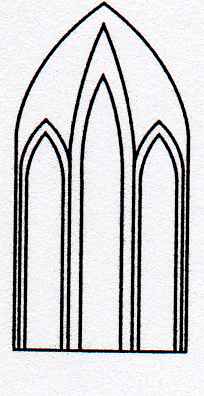 Catedral Anglicana St Paul´sValparaísoMúsica en las AlturasOrgano: Marnix DoornTrompetas: Xavi Castellà y John WalkerDomingo 21 de Abril, 201912:30 HorasEntrada liberadaCulto de Alabanza a las 11 horas1.     “Daar juicht een toon dar klinkt een stem”Improvisación sobre un himno neerlandés2.     “Easter Hymn”Improvisación sobre el himno  y coral para dos trompetas y órgano3.     “Verlosser vriend Gij hoop en lust”                            F. Asma4.     Dueta para trompeta de Banducca                         H. Purcell5.     Jesu bleibet meine Freude                                       J.S. BachTranscripción para órgano6.     Now thank we all our God                                        K.J . MulderAdaptado para dos trompetas y órgano7.     Gymnopédie 1                                                             E. Satie8.     ImprovisaciónAgradecemos su contribución para la restauración de nuestro monumento histórico construido en 1858.We are grateful for your contribution towards the restoration of this historic building built in 1858.__________________________________________saintpaulchurchvalpo@gmail.comwww.saintpaulchile.cl